ENVIRONMENT COMMITTEE FINANCE REPORT UP TO 31.10.2023 – MONTHS 7MONTH 7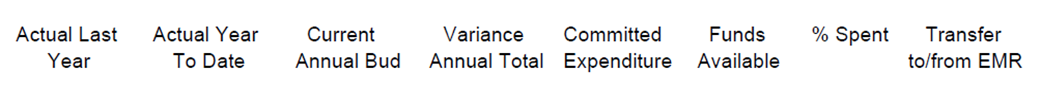 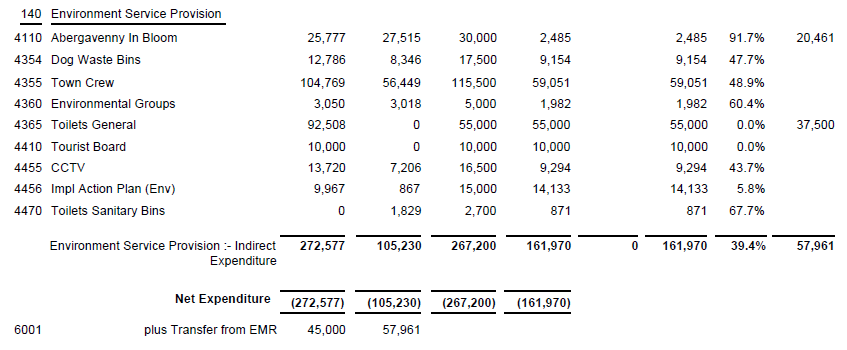 SIGNED AND CONFIRMED AS A TRUE RECORD AS PER AGENDA ITEM E125/23.CHAIR……………………………………………………… 						DATE ……………………………………………………...